基本信息基本信息 更新时间：2024-05-07 16:05  更新时间：2024-05-07 16:05  更新时间：2024-05-07 16:05  更新时间：2024-05-07 16:05 姓    名姓    名任入群 车间主任任入群 车间主任年    龄35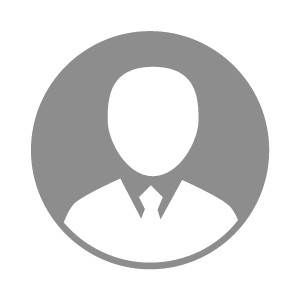 电    话电    话下载后可见下载后可见毕业院校湘潭职业技术学院邮    箱邮    箱下载后可见下载后可见学    历大专住    址住    址南沙区南沙区期望月薪10000-20000求职意向求职意向饲料车间主任饲料车间主任饲料车间主任饲料车间主任期望地区期望地区广东省广东省广东省广东省教育经历教育经历就读学校：湘潭职业技术学院 就读学校：湘潭职业技术学院 就读学校：湘潭职业技术学院 就读学校：湘潭职业技术学院 就读学校：湘潭职业技术学院 就读学校：湘潭职业技术学院 就读学校：湘潭职业技术学院 工作经历工作经历工作单位：广州南宝饲料有限公司 工作单位：广州南宝饲料有限公司 工作单位：广州南宝饲料有限公司 工作单位：广州南宝饲料有限公司 工作单位：广州南宝饲料有限公司 工作单位：广州南宝饲料有限公司 工作单位：广州南宝饲料有限公司 自我评价自我评价为人诚恳，乐观向上，执行力较强为人诚恳，乐观向上，执行力较强为人诚恳，乐观向上，执行力较强为人诚恳，乐观向上，执行力较强为人诚恳，乐观向上，执行力较强为人诚恳，乐观向上，执行力较强为人诚恳，乐观向上，执行力较强其他特长其他特长